1 ритмика. Д/з от 27.05. Вот задание на ближайшие 3 дня (подробности в видео по ссылке):https://www.youtube.com/watch?v=mXR13DokhFo&feature=emb_logo№71 – петь с дирижированием.1) Прорабатываем ритм (проговариваем нотки с дирижированием).2) Настраиваемся в тональности (поём гамму, Т5/3).3) Поём номер с дирижированием несколько раз.4) Затем, когда номер хорошо проработан, записываем его пение с дирижированием на видео и присылаем мне.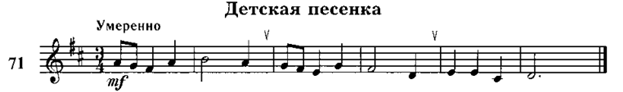 Будьте здоровы! Евгения Вячеславовна.